          Productora Nacional de Biológicos Veterinarios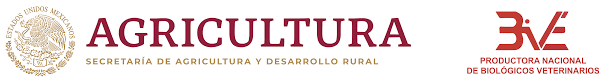 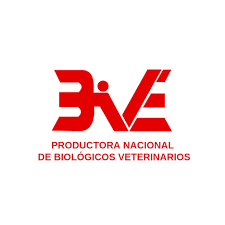 Diccionario de Datos VENTAS ANUALES¿Qué es un diccionario de datos?Un diccionario de datos es un tipo de metadato que enlista de manera organizada los nombres, definiciones y características de cada uno de los campos o atributos de una base de datos y/o conjunto de datos. Tiene por objetivo proveer un lenguaje común entre el autor de dichos datos y los ciudadanos.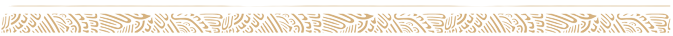 NOMBRE DE LA COLUMNADESCRIPCIÓN DE LA COLUMNAMESMES DE LA VENTADOSIS VENDIDASCIFRA CORRESPONDIENTE AL NÚMERO TOTAL DE DOSIS VENDIDAS EN EL MES.